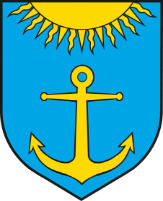 GRAD PLOČEJavni natječaj za dodjelu financijskih sredstava programima i projektima udruga u području socijalne skrbi i zdravstva za 2022. godinuUpute za prijaviteljeDatum objave natječaja: 4. travnja 2022.Rok za dostavu prijava: 4. svibnja 2022JAVNI NATJEČAJ ZA DODJELU FINANCIJSKIH SREDSTAVA PROGRAMIMA I PROJEKTIMA UDRUGA U PODRUČJU SOCIJALNE SKRBI I ZDRAVSTVA ZA 2022. GODINUOpis problema čijim se rješavanjem želi doprinijeti ovim NatječajemPoboljšanje zaštite i unaprjeđenje zdravlja građana kao i unaprjeđenje socijalne zaštite posebno osjetljivih skupina jedan je od prioriteta Grada Ploča. Osobitu pozornost zahtijevaju skupine socijalno najugroženijih građana, a posebno osobe starije životne dobi, usamljeni, nemoćni, osobe s invaliditetom, djeca i mladi. Poboljšanjem kvalitete socijalnih usluga i preventivne zdravstvene zaštite pridonijet će se smanjenju postojećih problema na tom području.Ciljevi Natječaja i prioriteti za dodjelu sredstava	Opći cilj Natječaja je pružanje potpore udrugama čije aktivnosti doprinose zadovoljenju javnih potreba u području socijalne skrbi i zdravstva definiranih Statutom Grada Ploča (Službeni glasnik Grada Ploča, broj 14/09, 3/12, 1/13, 3/17, 1/18, 5/20 i 6/21), Odlukom o socijalnoj skrbi na području Grada Ploča (Službeni glasnik Grada Ploča, broj 10/17 i 3/19) te drugim strateškim dokumentima Grada Ploča, a koje su programski usmjerene na rad u područjima naznačenim u ovom Natječaju te čiji programi i projekti doprinose razvoju prioritetnih područja iz ovog Natječaja.Specifični cilj Natječaja je zaštititi i unaprijediti zdravlje građana te unaprijediti socijalnu zaštitu posebno osjetljivih skupina građana. Naglasak je na pružanju kvalitetnih socijalnih usluga i preventivnu zdravstvenu zaštitu s ciljem smanjenja učestalosti bolesti u čijem nastanku i tijeku značajnu ulogu imaju različita za zdravlje rizična ponašanja. Udruge sukladno ovom Natječaju mogu podnijeti prijavu za:financijsku podršku programu/projektu koji doprinosi promicanju socijalne skrbi i zdravstvaPrioritetna područja ovog Natječaja obuhvaćaju poticanje programa, projekata i aktivnosti koje doprinose: pomoći u podmirivanju osnovnih životnih potreba,poboljšanju kvalitete života i zdravlja socijalno isključenih,pomoći i podršci osobama starije životne dobi,pomoći usamljenima i nemoćnima u kući,pomoći i podršci osobama s invaliditetom,pomoći i podršci djeci, mladima i obiteljima,poboljšanju kvalitete života invalida i osoba s posebnim potrebama,prevenciji nasilja,prevenciji ovisnosti,prevenciji po zdravlje rizičnih ponašanja,unaprjeđenju zaštite i zdravlja građana,poticanju preventivne zdravstvene zaštite,te poticanju ostalih programa, projekata i aktivnosti koje pridonose pružanju kvalitetnih socijalnih usluga i preventivne zdravstvene zaštite na području Grada Ploča.Planirani iznosi i ukupna vrijednost NatječajaZa financiranje programa i projekata u sklopu ovog Natječaja raspoloživ je iznos od 160.000,00 kuna.Najmanji iznos financijskih sredstava koji se može zatražiti i ugovoriti po pojedinom programu/projektu je 5.000,00 kuna, a najveći iznos je 50.000,00 kuna, a planira se ugovoriti dodjela financijskih sredstava za okvirno 10 programa/projekata.Grad nije u obvezi utrošiti cjelokupan iznos predviđenih sredstava za financiranje predloženih programa/projekata po ovom Natječaju. Udruga može od Grada zatražiti do 100% iznosa za financiranje programa/projekta. Također, prijavitelj može prijaviti program/projekt koji će se u određenom postotku ukupnog iznosa sufinancirati iz vlastitog ili drugog izvora. U navedenom slučaju, prijavitelj je dužan izvor i iznos sufinanciranja prikazati u Obrascu opisa programa ili projekta te može ostvariti prednost pri financiranju (detaljnije o načinima ostvarivanja prednosti opisano je u odjeljku 2.3. Uputa za prijavitelje). FORMALNI UVJETI NATJEČAJAPrihvatljivi prijavitelji: tko može podnijeti prijavu?	Pravo podnošenja prijave na Natječaj ima pravna osoba koja je registrirana kao udruga sukladno Zakonu o udrugama (Narodne novine, broj 74/14, 70/17 i 98/19).Prijavitelj mora zadovoljiti sljedeće uvjete:upisan je u Registar udruga i djeluje najmanje 1 godinu, zaključno s danom objave Natječaja, u Republici Hrvatskoj;upisan je u Registar neprofitnih organizacija i vodi transparentno financijsko poslovanje u skladu sa Zakonom o financijskom poslovanju i računovodstvu neprofitnih organizacija (Narodne novine, broj 121/14);ima usklađen statut s odredbama Zakona o udrugama (Narodne novine, broj 74/14, 70/17 i 98/19), a osoba ovlaštena za zastupanje udruge (i potpisivanje ugovora o dodjeli financijskih sredstava) je u mandatu, što se potvrđuje uvidom u Registar udruga;djeluje u službi općeg/zajedničkog dobra i u skladu s općim vrednotama utvrđenim Ustavom Republike Hrvatske i svojim je statutom opredijeljena za obavljanje djelatnosti i aktivnosti koje su predmet financiranja;uredno ispunjava obveze iz svih prethodno sklopljenih ugovora o financiranju iz proračuna Grada Ploča i drugih javnih izvora;imaju utvrđen način javnog objavljivanja programskog i financijskog izvješća o radu za proteklu godinu (mrežne stranice udruge ili drugi prikladan način); nema dugovanja s osnove plaćanja doprinosa za mirovinsko i zdravstveno osiguranje i plaćanja poreza te drugih davanja prema državnom proračunu i proračunu Grada Ploča;protiv osobe ovlaštene za zastupanje udruge i voditelja programa/projekta ne vodi se kazneni postupak i nisu pravomoćno osuđeni za prekršaj određen člankom 48. stavkom 2. alinejom c), odnosno pravomoćno osuđeni za počinjenje kaznenog djela određenog člankom 48. stavkom 2. alinejom d) Uredbe o kriterijima, mjerilima i postupcima financiranja i ugovaranja programa i projekata od interesa za opće dobro koje provode udruge (Narodne novine, broj 26/15 i 37/21, u daljnjem tekstu: Uredba);imaju zadovoljavajuće organizacijske kapacitete i ljudske resurse za provedbu programa ili projekta.Pravo prijave na Natječaj nemaju:prijavitelji koji ne ispunjavaju uvjete iz prethodne točke 2.1. (1);ogranci, podružnice i slični ustrojbeni oblici udruga koji nisu registrirani sukladno Zakonu o udrugama kao pravne osobe;udruge koje su u stečajnom postupku, postupku gašenja, postupku prisilne naplate ili u postupku likvidacije;udruge čiji je jedan od osnivača politička stranka.Prijavitelj može podnijeti najviše jednu prijavu za financijsku podršku programu/projektu s razdobljem provedbe do 31.12.2022. godine.Ukoliko prijavitelj podnese više od jedne prijave, sve prijave će automatski biti odbačene i neće se razmatrati.Ista udruga može biti partner na više programa/projekata.Udruga koja prijavljuje program/projekt u cijelosti je odgovorna za njegovu provedbu, izvještavanje i rezultate.Partnerstvo na provedbi programa/projekta	Provođenje programa/projekta u partnerstvu nije obavezno. Prijavitelji su dužni dostaviti Izjavu o partnerstvu za svakog od partnera - potpisanu i ovjerenu službenim pečatom partnerske organizacije i prijavitelja programa/projekta.Partneri moraju zadovoljiti sve uvjete prihvatljivosti koji vrijede za prijavitelja navedeni pod točkom 2.1. (1) ovog Natječaja, na odgovarajući način. Prijavitelj može prijaviti program/projekt u partnerstvu s pravnim osobama registriranim kao: udruge i zaklade.Prednost u financiranjuPrednost u financiranju programa/projekta ostvaruju udruge koje:u svoj program/projekt donesu nove ideje i metode za rješavanje postojećih problema te uspostavljaju model koji će moći primijeniti druge organizacije;u svoj rad uključuju volontere te jasno definiraju plan rada volontera tijekom provedbe programa/projekta;na provedbi programa/projekta namjeravaju zaposliti mlade nezaposlene osobe (do 30 godina) i/ili nezaposlene osobe s invaliditetom odgovarajuće struke;osiguravaju i druge izvore financiranja prijedloga programa/projekta (vlastiti izvori, sredstva drugih jedinica lokalne i područne (regionalne) samouprave, sredstva tijela državne uprave)Prihvatljive aktivnosti koje će se financirati putem NatječajaFinanciranje programa/projekta pokriva aktivnosti u razdoblju od 01.01. - 31.12.2022.Program/projekt provodi se na području Grada Ploča. Prihvatljiva je provedba i šire, na području Republike Hrvatske, ali i u inozemstvu u slučaju da je provedba u funkciji provedbe pojedinih programskih/projektnih aktivnosti i ciljeva programa/projekta.  Prihvatljive programske/projektne aktivnosti su:tematske tribine i radionice,organiziranje slobodnog vremena za osobe treće životne dobi (druženja, izleti, rekreacija, klubovi, kreativne i zabavne aktivnosti),radne terapije, savjetovanje i psihosocijalna podrška za osobe s invaliditetom,rad s ovisnicima,suradnja s lokalnim institucijama, usluge usmjerene na podizanje zdravstvene kvalitete i kulture življenja socijalno isključenim i marginaliziranim skupinama,rehabilitacija i terapijska intervencija,organiziranje humanitarnih akcija,organiziranje preventivnih zdravstvenih akcija,organiziranje edukacija, radionica i raznih tečajeva za djecu, mlade i obitelj.Popis programskih/projektnih aktivnosti nije konačan, već samo ilustrativan stoga će se uzeti u obzir za financiranje i odgovarajuće aktivnosti koje pridonose ostvarenju ciljeva Natječaja, a koje prethodno nisu navedene.Pri provedbi programskih/projektnih aktivnosti prijavitelj mora osigurati poštovanje načela jednakih mogućnosti, ravnopravnosti spolova i nediskriminacije te razvijati aktivnosti u skladu s potrebama u zajednici.Sljedeće vrste aktivnosti nisu prihvatljive za financiranje:aktivnosti koje se smatraju gospodarskom djelatnošću udruga,aktivnosti koje se odnose isključivo ili većinom na pojedinačno financiranje sudjelovanja članova udruge na seminarima, konferencijama i kongresima,aktivnosti koje se odnose isključivo ili većinom na pojedinačne stipendije za studije ili radionice,aktivnosti koje se odnose isključivo na razvoj strategija, planove i druge slične dokumente,aktivnosti koje se tiču isključivo pravne zaštite,aktivnosti koje se tiču isključivo odnosa s javnošću,aktivnosti koje se odnose isključivo ili većinom na kapitalne investicije, kao što su obnova ili izgradnja zgrade,aktivnosti koje se sastoje isključivo od istraživačkih akcija,aktivnosti koje se odnose na osnivanje privatne tvrtke.Prihvatljivi troškovi koji će se financirati ovim NatječajemSredstvima ovog Natječaja mogu se financirati samo stvarni i prihvatljivi troškovi nastali provedbom programa/projekta u vremenskom razdoblju naznačenom u ovim Uputama za prijavitelje. Prilikom ocjene programa/projekta ocjenjivat će se potreba naznačenih troškova u odnosu na predviđene aktivnosti te opravdanost visine navedenih troškova.Pod prihvatljivim izravnim troškovima podrazumijevaju se troškovi koji ispunjavaju kriterije iz članka 31. - 33. Pravilnika o financiranju javnih potreba Grada Ploča  (u daljnjem tekstu: Pravilnik) i koji su neposredno vezani uz provedbu pojedinih aktivnosti predloženih programa ili projekata, kao što su:troškovi usluga za organizaciju prihvatljivih aktivnosti (pri čemu treba posebno naznačiti vrstu i cijenu svake usluge), materijal za provedbu prihvatljivih aktivnosti,grafičke usluge (grafička priprema, usluge tiskanja letaka, brošura, časopisa i sl. pri čemu treba navesti vrstu i namjenu usluge, količinu, jedinične cijene), usluge promidžbe (televizijske i radijske prezentacije, održavanje internetskih stranica, obavijesti u tiskovinama, promidžbeni materijal i sl. pri čemu je potrebno navesti vrstu promidžbe, trajanje i cijenu usluge), izdaci za troškove plaća i naknada voditeljima programa ili projekta, izvoditeljima iz udruge i/ili vanjskim suradnicima koji sudjeluju u provedbi projekta (ugovor o autorskom djelu i honorar, ugovor o djelu, ugovor o djelu redovitog studenta, ugovor o radu) pri čemu treba navesti ime i prezime osobe koja će biti angažirana, njezine stručne kompetencije, broj mjeseci i mjesečni bruto iznos naknade,troškovi komunikacije (troškovi telefona, interneta i sl.) koji moraju biti specificirani i izravno povezani s provedbom aktivnosti, troškovi nabave opreme nužne za provedbu programa/projekta koja mora biti specificirana po vrsti i iznosu, putni troškovi (npr. dnevnice za službena putovanja), izdaci za prijevoz (pri čemu je potrebno specificirati broj osoba, odredište, učestalost i svrhu putovanja te vrstu javnog prijevoza),ostali troškovi koji su izravno vezani za provedbu aktivnosti programa ili projekta.Neizravnim troškovima smatraju se troškovi koji nisu izravno povezani s provedbom programa ili projekta, ali neizravno pridonose postizanju njegovih ciljeva (energija, voda, uredski materijal, sitni inventar, telefon, pošta i drugi indirektni troškovi). Neizravni troškovi su prihvatljivi u maksimalnom iznosu do 30% ukupno odobrenog iznosa financiranja iz proračuna Grada pri čemu i ovi troškovi trebaju biti specificirani i obrazloženi. U slučaju da udruga djeluje u unajmljenom privatnom prostoru, prilikom prijave programa/projekta potrebno je priložiti presliku ovjerenog ugovora o najmu, a koji ne može biti sklopljen s osobama koje obnašaju određene funkcije u upravljanju udrugom, članovi su udruge (ili njihove uže obitelji) ili sudjeluju u provedbi programa/projekta.U neprihvatljive troškove spadaju:dugovi i stavke za pokrivanje gubitaka ili dugova;dospjele kamate;stavke koje se već financiraju iz drugih javnih izvora;kupovina zemljišta ili građevina, osim kada je to nužno za izravno provođenje programa/projekta, kada se vlasništvo mora prenijeti na udrugu i/ili partnere najkasnije po završetku programa/projekta;gubitci na tečajnim razlikama;zajmovi trećim stranama;troškovi reprezentacije, hrane i alkoholnih pića (osim u iznimnim slučajevima kada se kroz pregovaranje s nadležnom Službom za opće poslove Grada Ploča dio tih troškova može priznati kao prihvatljiv trošak);troškovi smještaja (osim u slučaju višednevnih i međunarodnih programa ili u iznimnim slučajevima kada se kroz pregovaranje s nadležnom Službom za opće poslove Grada Ploča dio tih troškova može priznati kao prihvatljiv trošak);drugi troškovi koji nisu u neposrednoj povezanosti sa sadržajem i ciljevima programa/projekta.KAKO SE PRIJAVITIPrijava se smatra potpunom ukoliko sadrži sve prijavne obrasce i obvezne priloge, potpisane i ovjerene:obrazac opisa programa ili projekta,obrazac proračuna programa ili projekta,obrazac izjave o partnerstvu (u slučaju prijave u partnerstvu) (potrebno je priložiti onoliko obrazaca koliko ima partnera na programu/projektu),obrazac izjave o financiranim programima/projektima udruge iz javnih izvora u 2021./2022. godini (izjava se obvezno dostavlja i ukoliko udruzi nisu bili sufinancirani programi/projekti). Ukoliko postoji sufinanciranje programa/projekta dostaviti presliku odluke i/ili ugovora o sufinanciranju.Prijavitelj je u obvezi priložiti i sljedeće dokaze i priloge, samo u slučaju da nisu dostupni u odgovarajućoj elektroničkoj bazi podataka:dokaz o registraciji udruge - Izvadak iz Registra udruga Republike Hrvatske (ili njegovu presliku) ne stariji od 3 mjeseca od dana raspisivanja Natječaja,financijski izvještaj udruge i to:za obveznike dvojnog knjigovodstva: presliku godišnjeg Izvještaja o prihodima i rashodima (obrazac PR-RAS-NPF), Bilancu (obrazac BIL-NPF) i Bilješke uz financijske izvještaje za 2021. godinu;za obveznike jednostavnog knjigovodstva: Odluku o vođenju jednostavnog knjigovodstva i primjeni novčanog računovodstvenog načela usvojenu od zakonskog zastupnika podnositelja i Godišnji financijski izvještaj o primicima i izdacima za 2021. godinu (obrazac G-PR-IZ-NPF),presliku ovjerenog statuta prijavitelja i partnera (ukoliko postoje partneri).Sadržaj obrasca opisa programa ili projektaObrazac opisa programa ili projekta dio je obvezne dokumentacije. Sadrži podatke o prijavitelju, partnerima te sadržaju programa/projekta koji se predlaže za financiranje i dostavlja se isključivo na propisanom obrascu. Ispunjava se na hrvatskom jeziku. Obrasci u kojima nedostaju podaci vezani uz sadržaj programa/projekta neće se razmatrati.Obrazac je potrebno ispuniti na računalu. Rukom popunjeni obrasci neće se razmatrati. Ukoliko obrazac sadrži gore navedene nedostatke, prijava će se smatrati nevažećom. Sadržaj obrasca proračuna programa ili projektaObrazac Proračuna programa ili projekta dio je obvezne dokumentacije i dostavlja se isključivo na propisanom obrascu. Ispunjava se na hrvatskom jeziku i sadrži podatke o svim izravnim i neizravnim troškovima programa/projekta te o bespovratnim sredstvima koja se traže od davatelja financijskih sredstava.Prijave u kojima nedostaje obrazac ili nije u potpunosti ispunjen, ili zatraženi iznos sredstava nije unutar financijskih pragova postavljenih u Natječaju, neće biti uzete u razmatranje.Obrazac je potrebno ispuniti na računalu. Rukom ispisani obrasci neće se razmatrati. Gdje poslati prijavu?Prijave se dostavljaju isključivo na propisanim obrascima, koji su zajedno s Uputama za prijavitelje, dostupni na mrežnim stranicama Grada Ploča, www.ploce.hr Prijava se podnosi preporučeno poštom ili osobno (predaja na urudžbeni zapisnik u Pisarnici Grada Ploča) u zatvorenoj omotnici na sljedeću adresu: GRAD PLOČE, Trg kralja Tomislava 23, 20340 Ploče.Na vanjskom dijelu omotnice potrebno je istaknuti puni naziv i adresu prijavitelja s napomenom:„NE OTVARATI - Javni natječaj za dodjelu financijskih sredstava programima i projektima udruga u području socijalne skrbi i zdravstva za 2022. godinu“Obvezne obrasce i propisanu natječajnu dokumentaciju potrebno je dostaviti u papirnatom obliku (jedan izvornik). Prijava u papirnatom obliku sadrži obvezne obrasce, popunjene putem računala, vlastoručno potpisane od strane osobe ovlaštene za zastupanje i ovjerene službenim pečatom prijavitelja. Prijave koje nisu dostavljene na propisani način i ne sadrže svu dokumentaciju koja je propisana Natječajem, neće se razmatrati.Rok za slanje prijaveRok za slanje prijave na Natječaj je do 4. svibnja 2022. godine. Prijava je dostavljena u roku ako je na prijamnom žigu razvidno da je zaprimljena u pošti do kraja datuma koji je naznačen kao rok za prijavu na Natječaj. U slučaju da je prijava dostavljena osobno u pisarnicu, prijavitelju će biti izdana potvrda o točnom vremenu prijama pošiljke.Sve prijave dostavljene izvan roka neće se razmatrati.Kome se obratiti ukoliko imate pitanja?Sva pitanja vezana uz Natječaj mogu se postaviti isključivo elektroničkim putem, slanjem upita na sljedeću adresu elektroničke pošte: marija.kovac@ploce.hr i ivan.jerkovic@ploce.hr, najkasnije do 25. travnja 2022. godine. Odgovori na pojedine upite bit će poslani najkasnije do 29. travnja 2022. godine izravno na one adrese s kojih su poslani upiti.U svrhu osiguranja ravnopravnosti svih potencijalnih prijavitelja, Grad Ploče ne može davati prethodna mišljenja o prihvatljivosti prijavitelja, partnera, aktivnosti ili troškova navedenih u prijavi.PROCJENA PRIJAVA I DONOŠENJE ODLUKE O DODJELI SREDSTAVAPregled prijava u odnosu na propisane (administrativne) uvjete NatječajaDavatelj financijskih sredstava ustrojava Povjerenstvo za provjeru ispunjavanja propisanih (administrativnih) uvjeta prijavljenih programa i/ili projekata (u daljnjem tekstu: Povjerenstvo za administrativnu provjeru) kao posebno tijelo koje provodi postupak provjere ispunjavanja propisanih (administrativnih) uvjeta Natječaja. Povjerenstvo za administrativnu provjeru se sastoji od 3 člana, službenika Grada Ploča, koji ne smiju biti u sukobu interesa o čemu moraju potpisati posebnu izjavu.U postupku provjere ispunjavanja propisanih (administrativnih) uvjeta Natječaja provjerava se: je li prijava dostavljena na pravi Natječaj i u zadanome rokujesu li dostavljeni, potpisani i ovjereni svi obvezni obrasci je li dostavljena sva obvezna popratna dokumentacijaje li zatraženi iznos sredstava unutar financijskih pragova postavljenih u Natječajujesu li prijavitelj i partner prihvatljivi sukladno Uputama za prijavitelje (ako je primjenjivo)je li lokacija provedbe programa/projekta prihvatljiva (ako je primjenjivo)jesu li predložene aktivnosti prihvatljive (ako je primjenjivo)jesu li ispunjeni drugi propisani (administrativni) uvjeti Natječaja.Povjerenstvo za administrativnu provjeru razvrstava prijave na one koje udovoljavaju i na one koje ne udovoljavaju propisanim (administrativnim) uvjetima javnog natječaja, odnosno ono donosi odluku koje se prijave upućuju u daljnju proceduru, odnosno na stručno ocjenjivanje.Davatelj financijskih sredstava će pisanim putem obavijestiti sve prijavitelje koji nisu zadovoljili propisane (administrativne) uvjete Natječaja o razlozima odbijanja njihove prijave. Sve udruge čije prijave budu odbijene o toj činjenici moraju biti obaviještene u roku od najviše osam radnih dana od dana donošenja odluke, nakon čega imaju narednih osam dana od dana primitka obavijesti, podnijeti prigovor pročelniku Službe za opće poslove Grada Ploča koji će u roku od osam dana od primitka prigovora odlučiti o istome, na temelju prethodnog mišljenja posebnog Povjerenstva za prigovore imenovanog od strane Gradonačelnika.U slučaju prihvaćanja prigovora od strane pročelnika Službe za opće poslove Grada Ploča prijava će biti upućena u daljnju proceduru, a u slučaju neprihvaćanja prigovora prijava će biti odbijena. Ocjena prijava koje su zadovoljile propisane (administrativne) uvjete NatječajaDavatelj financijskih sredstava ustrojava nezavisno stručno ocjenjivačko tijelo - Povjerenstvo za ocjenjivanje prijavljenih programa i/ili projekata (u daljnjem tekstu: Povjerenstvo za ocjenjivanje) koje se sastoji od 3 člana relevantnih za područje Natječaja. Članovi Povjerenstva za ocjenjivanje mogu biti službenici Grada Ploča i vanjski nezavisni stručnjaci. Članovi Povjerenstva za ocjenjivanje ne smiju biti u sukobu interesa o čemu moraju potpisati posebnu izjavu, ali i izjavu o nepristranosti i povjerljivosti. Povjerenstvo za ocjenjivanje obavlja ocjenjivanje/bodovanje svih prijava koje su zadovoljile propisane (administrativne) uvjete Natječaja i to prema kriterijima propisanim uvjetima ovog Natječaja i odgovarajućem Obrascu za ocjenu kvalitete programa ili projekta. Nerealan proračun razlog je za lošiju ocjenu i moguće neprihvaćanje prijave za financiranje. Kriteriji, njihovo ponderiranje i bodovanje moraju omogućiti ocjenu koja će pristigle prijave rangirati prema njihovoj kvaliteti. Svaki član Povjerenstva za ocjenjivanje odvojeno boduje i ocjenjuje svaku pojedinu prijavu. Povjerenstvo za ocjenjivanje formira liste za:Financijsku podršku programu ili projektuzbrajanjem pojedinačnih bodova ocjenjivača te izračunom aritmetičke sredine tih bodova koja se upisuje u skupni obrazac pojedine prijave i predstavlja ukupni broj bodova koji je prijava ostvarila. Nakon završetka ocjenjivanja/bodovanja Povjerenstvo za ocjenjivanje će sastaviti Privremenu listu koja se sastoji od odabranih prijava raspoređenih prema broju ostvarenih bodova, od onih s najvećim brojem bodova prema onim s najmanjim brojem bodova, a financiranje će ostvariti samo onoliki broj najbolje ocijenjenih prijava čiji zatraženi iznos zajedno ne premašuje ukupni planirani iznos Natječaja. Uz Privremenu listu, Povjerenstvo za ocjenjivanje će sastaviti i Rezervnu listu koja se sastoji od prijava koje su u postupku ocjenjivanja/bodovanja ostvarile minimalan broj bodova propisan Natječajem, ali zbog ograničenih financijskih sredstava nisu odabrani. Ako se neki od odabranih programa/projekata s Privremene liste iz nekog razloga ne ugovori, zamjenjuje se prvom sljedećom prijavom s Rezervne liste koja se uklapa u raspoloživi financijski okvir.Prijava koja prilikom postupka ocjenjivanja/bodovanja ne ostvari minimalno 60% ukupno mogućeg broja bodova (najmanje 60 od ukupno 100 bodova) neće moći biti financirana kroz ovaj Natječaj.Za prijavu koja ostvari 60% i više ukupno mogućeg broja bodova Povjerenstvo za ocjenjivanje će u skupnom obrascu ocjene navesti predlaže li se:financiranje prijavljenog programa/projekta u ukupno zatraženom iznosu potpore ilidjelomično financiranje u iznosu koji će se utvrditi u naknadnim pregovorima nadležnog upravnog tijela s prijaviteljem, o stavkama proračuna i aktivnostima u opisnom dijelu programa/projekta koje treba izmijeniti sukladno preporuci u opisnoj ocjeni programa/projektaNa temelju prijedloga Povjerenstva za ocjenjivanje i nakon završenih pregovora gradonačelnik Grada Ploča donosi Odluku o dodjeli financijskih sredstava, koju Služba za opće poslove Grada Ploča objavljuje na službenim mrežnim stranicama Grada Ploča s podacima o udrugama, programima i projektima kojima su odobrena sredstva i iznosima odobrenih sredstava financiranja.DOSTAVA DODATNE DOKUMENTACIJE I UGOVARANJEKako bi se izbjegli dodatni nepotrebni troškovi prilikom prijave na Natječaj, davatelj financijskih sredstava tražit će dodatnu dokumentaciju isključivo od onih prijavitelja koji su temeljem postupka ocjene prijava ušli na Privremenu listu.Prije donošenja Odluke o dodjeli financijskih sredstava prijavitelj s Privremene liste dostavlja i sljedeću dodatnu dokumentaciju:uvjerenje nadležnog suda, ne starije od 3 mjeseca, da se ne vodi kazneni postupak protiv osobe ovlaštene za zastupanje udruge (koja je potpisala obrasce za prijavu programa/projekta i koja je ovlaštena potpisati ugovor o dodjeli financijske potpore) i voditelja programa/projekta,izjave o nekažnjavanju kojima osoba ovlaštena za zastupanje udruge i voditelj programa/projekta izjavljuju da nisu pravomoćno osuđeni za prekršaj, odnosno za počinjenje kaznenih djela određenih člankom 48. st. 2. alinejom c) i d) Uredbe,potvrdu Ministarstva financija - Porezne uprave o urednom ispunjavanju obveze plaćanja doprinosa za mirovinsko i zdravstveno osiguranje i plaćanje poreza te drugih davanja prema državnom proračunu i proračunima jedinica lokalne samouprave (izvornik ne stariji od 7 dana),izjavu o nepostojanju dvostrukog financiranja (ispunjen, potpisan i ovjeren).Ukoliko prijavitelj ne dostavi traženu dodatnu dokumentaciju u traženom roku (koji ne smije biti kraći od 3 dana), njegova prijava će se odbaciti kao nevažeća.Provjeru dodatne dokumentacije vrši Povjerenstvo za administrativnu provjeru.Ukoliko se provjerom dodatne dokumentacije ustanovi da neki od prijavitelja ne ispunjava tražene uvjete Natječaja, njegova prijava neće se razmatrati za postupak ugovaranja.OBAVIJEST O DONESENOJ ODLUCI O DODJELI FINANCIJSKIH SREDSTAVAGrad Ploče će u roku od osam radnih dana od dana donošenja Odluke o dodjeli financijskih sredstava obavijestiti udruge čiji programi ili projekti nisu prihvaćeni za financiranje o razlozima nefinanciranja, uz navođenje ostvarenog broja bodova po pojedinim kategorijama ocjenjivanja i obrazloženja iz opisnog dijela ocjene ocjenjivanog programa ili projekta te ukupno ostvareni broj bodova.Udrugama kojima nisu odobrena financijska sredstva, može se na njihov zahtjev u roku od osam dana od dana primitka pisane obavijesti o rezultatima Natječaja omogućiti uvid u zbirnu ocjenu njihovog programa ili projekta, uz pravo Grada Ploča da zaštiti tajnost podataka o osobama koje su ocjenjivale prijavu. Davatelj financijskih sredstava daje na uvid samo dokumentaciju i/ili podatke koji se odnose na njegovu prijavu. Zahtjev za naknadnim uvidom u ocjenu kvalitete programa ili projekta dostavlja se davatelju financijskih sredstava elektroničkim ili pisanim putem.Zahtjev za naknadnim uvidom u ocjenu kvalitete programa ili projekta ne smatra se prigovorom.Podnošenje prigovoraGrad udrugama koje su nezadovoljne Odlukom o dodjeli financijskih sredstava omogućuje pravo na prigovor. Prigovor se može podnijeti isključivo na natječajni postupak te eventualno bodovanje nekog kriterija s 1 ili manjim brojem bodova (u rasponu od 1 - 5), ukoliko udruga smatra da je u prijavi dostavila dovoljno argumenata za drugačije bodovanje. Prigovor se ne može podnijeti na odluku o neodobravanju sredstava ili visinu dodijeljenih sredstava. Prigovori se podnose Službi za opće poslove Grada Ploča u pisanom obliku, u roku od osam radnih dana od dana dostave pisane obavijesti o rezultatima Natječaja, a odluku po prigovoru, uzimajući u obzir sve činjenice i na temelju prethodnog mišljenja posebnog Povjerenstva za prigovore, donosi Gradonačelnik. Rok za donošenje odluke po prigovoru je osam dana od dana primitka prigovora. Povjerenstvo za prigovore je tijelo koje imenuje Gradonačelnik, a sastoji se od najmanje 1 člana, službenika Grada. Članovi Povjerenstva za prigovore ne smiju biti u sukobu interesa o čemu moraju potpisati posebnu izjavu.Postupak dodjele financijskih sredstava udrugama je akt poslovanja i ne vodi se kao upravni postupak te se na postupak prigovora ne primjenjuju odredbe o žalbi kao pravnom lijeku u upravnom postupku, nego je postupak utvrđen Pravilnikom. Prigovor ne odgađa izvršenje Odluke o dodjeli financijskih sredstava i daljnju provedbu natječajnog postupka. Postupanje s dokumentacijomZaprimljene prijave odobrenih programa/projekata sa svom pratećom dokumentacijom Davatelj financijskih sredstava neće vraćati. Prijaviteljima čije prijave na Natječaj nisu prihvaćene (zbog nezadovoljavanja propisanih (administrativnih) uvjeta ili nakon postupka ocjenjivanja) Davatelj financijskih sredstava će na pisani zahtjev vratiti zaprimljenu prijavnu dokumentaciju u roku od 60 dana.Informiranje i vidljivostKorisnik financijskih sredstava mora osigurati vidljivost financiranja programa/projekta od strane Davatelja financijskih sredstava. Na svim materijalima vezanim za program/projekt korisnik financijskih sredstava ističe grb Grada Ploča ispod kojeg je istaknut naziv “Grad Ploče” ili ukoliko to nije moguće iz objektivnih razloga obvezan je na drugi odgovarajući način istaknuti da je program/projekt financiran od strane Grada Ploča, što prethodno odobrava Davatelj financijskih sredstava.Cilj informiranja i vidljivosti je podizanje svijesti javnosti, medija i dionika o ulozi Grada Ploča koji financira Natječaj te rezultatima i učincima financiranih programa/projekata.Indikativni kalendar natječajnog postupkaDavatelj financijskih sredstava ima mogućnost ažuriranja ovog indikativnog kalendara. Obavijest o tome, kao i ažurirana tablica, objavit će se na sljedećoj web stranici: www.ploce.hrIZVJEŠĆIVANJE O PROVEDBI PROGRAMA/PROJEKTAPrijavitelj kojem se odobre financijska sredstva bit će obvezan, sukladno potpisanom ugovoru o dodjeli financijskih sredstava, Gradu Ploče dostaviti godišnji opisni i financijski izvještaj provedbe programa/projekta. Na zahtjev nadležnog upravnog tijela korisnik je obvezan dostaviti i:preslike odgovarajuće dokumentacije kojom se pravdaju troškovi ipriloge vezane uz provedbu programa/projekta, koji dokazuju provedbu pojedinih aktivnosti.Opisni i financijski izvještaji dostavljaju se u tiskanom obliku na obrascima koji su sastavni dio natječajne dokumentacije, najkasnije do 31. siječnja 2022. godine.     ZAŠTITA OSOBNIH PODATAKAInformacije i pristup osobnim podacima u smislu članaka 13., 14. i 15. Uredbe (EU) 2016/679 Europskog parlamenta i Vijeća od 27. travnja 2016. o zaštiti pojedinaca u vezi s obradom osobnih podataka i o slobodnom kretanju takvih podataka te o stavljanju izvan snage Direktive 95/46/EZ (Opća uredba o zaštiti podataka; SL EU L119).Grad Ploče kao voditelj obrade obrađuje isključivo u svrhu ostvarenja prava podnositelja prijave na Natječaj, uz napomenu kako je takva obrada nužna zbog zakonitog provođenja predmetnog postupka. Pravna osnova za obavljanje djelatnosti, a time i obradu osobnih podataka svojih i korisnika, proizlazi iz Zakona o lokalnoj i područnoj (regionalnoj) samoupravi (Narodne novine, broj 33/01, 60/01, 129/05, 109/07, 125/08, 36/09, 36/09, 150/11, 144/12, 19/13, 137/15, 123/17, 98/19 i 144/20), Uredbe o kriterijima, mjerilima i postupcima financiranja i ugovaranja programa i projekata od interesa za opće dobro koje provode udruge (Narodne novine, broj 26/15 i 37/21) i Pravilnika o financiranju javnih potreba Grada Ploča (Službeni glasnik Grada Ploča, broj 1/21).Predmetna dokumentacija koja sadrži osobne podatke prijavitelja na Natječaj, obzirom da je Grad Ploče tijelo javne vlasti u smislu Zakona o arhivskom gradivu i arhivima (Narodne novine, broj 61/18 i 98/19), pohranjuje se u skladu s odredbama toga Zakona.Podnositelj prijave na Natječaj, budući da je obrada podataka nužna za provođenje zadaće koja se obavlja zbog javnog interesa, odnosno pri izvršavanju službene ovlasti voditelja obrade, može u smislu članka 21. stavka 6. Opće uredbe o zaštiti podataka podnijeti prigovor.  Podnositelj prijave na Natječaj ima pravo od voditelja obrade zatražiti ispravak, brisanje i ograničenje obrade osobnih podataka, a voditelj obrade će postupiti po takvom zahtjevu ako se time ne narušavaju njegove pravne obveze čuvanja dokumentacije prema propisima o arhivskoj građi i uredskom poslovanju, zahvati u izvršene ili pravomoćne akte i službene isprave, jednostrani zahvati u dvostrano obvezne odnose i slično.Budući da je obrada podataka nužna za obavljanje zadaća od javnog interesa, na istu se ne primjenjuje pravo na prenosivost podataka.Osim u svrhu izvršavanja svojih javnopravnih i službenih ovlasti te zakonom propisanih obveza, osobni podaci koje voditelj obrade prikuplja ne čine se dostupnim trećim privatnim i pravnim subjektima te trećim zemljama.POPIS NATJEČAJNE DOKUMENTACIJENatječajna dokumentacija objavljena je na mrežnim stranicama Grada Ploča www.ploce.hr, a obuhvaća: Obrasci za prijavu programa/projekta:Tekst natječajaUpute za prijaviteljePopis priloga koji se prilažu prijaviObrazac opisa programa ili projekta (word format)Obrazac proračuna programa ili projekta (excel format)Obrazac izjave o partnerstvu (word format)Obrazac izjave o financiranim programima/projektima udruge iz javnih izvora u 2021/2022. godini (word format)Obrazac izjave o nepostojanju dvostrukog  financiranja (word format)Obrazac izjave o nekažnjavanju - osoba ovlaštena za zastupanje (word format)Obrazac izjave o nekažnjavanju - voditelj programa/projekta (word format)Obrasci za procjenu programa/projekta:Obrazac za ocjenu kvalitete programa ili projekta (word format)Obrasci za provedbu programa/projekta:Obrazac ugovora o dodjeli financijskih sredstava (word format)Obrazac opisnog izvještaja provedbe programa ili projekta (word format)Obrazac financijskog izvještaja provedbe programa ili projekta (excel format)Dodatna dokumentacija:Pravilnik o financiranju javnih potreba Grada Ploča.Strateški dokumenti temeljem kojih se Natječaj raspisuje:Program  javnih potreba u socijalnoj skrbi na području Grada Ploča za 2022. godinu,Proračun Grada Ploča za 2022. godinu.Faze natječajnog postupkaDatumObjava Natječaja4.4.2022.Rok za dostavu prijava4.5.2022.Rok za slanje pitanja vezanih uz Natječaj25.4.2022.Rok za upućivanje odgovora na pitanja vezana uz Natječaj 29.4.2022.Rok za provjeru propisanih uvjeta Natječaja11.5.2022.Rok za slanje obavijesti o nezadovoljavanju propisanih uvjeta Natječaja13.5.2022.Rok za procjenu prijava koje su zadovoljile propisane uvjete Natječaja25.5.2022.Rok za provedbu pregovora s udrugama i usklađenje proračuna1.6.2022.Rok za objavu odluke o dodjeli financijskih sredstava i slanje obavijesti prijaviteljima2.6.2022.Rok za ugovaranje15.6.2022.